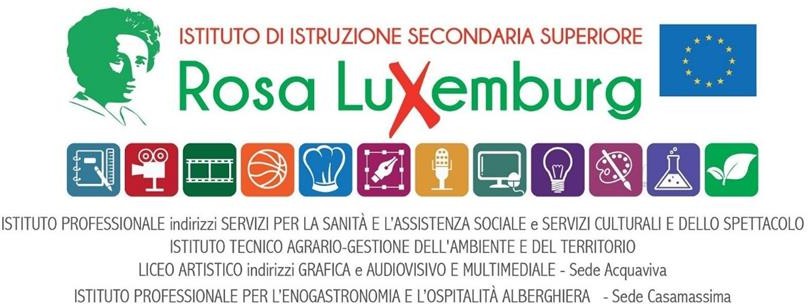 STUDENTI MINORENNI- plesso ACQUAVIVAAUTORIZZAZIONE DEI GENITORIIl/La sottoscritto/a…………………………………………………………………….………………………………………………...…………………. eil/la sottoscritto/a……………………………………………………………..………………...…………………………….……………….…………. genitore/i – legale tutore dell’alunno/a……………………………………………………….., frequentante la classe ……………….., dell’indirizzo ……………………….……………. AUTORIZZA/AUTORIZZANOil/la proprio/a figlio/a partecipare mercoledì 20 marzo 2024, alla 1^ fase provinciale di Campionati Sportivi Studenteschi di Badminton  presso l’IISS Don Milani- Da Vinci in Via Padre Angelo Centrullo, a Cassano delle Murgel’alunno/a dovrà raggiungere la sede in maniera autonoma e, altrettanto autonomamente, farà ritorno a casa;gli studenti verranno regolarmente affiancati per tutta la durata dell’attività da uno o più docenti accompagnatori individuati dalla scuola.il/i sottoscritto/i, con la presente:esonera/esonerano la scuola da ogni responsabilità riguardo all’incolumità delle persone e delle cose e al comportamento degli alunni. dichiara/no di assumersi le responsabilità (art. 2048 del Codice Civile) derivanti da inosservanza da parte del/la proprio/a figlio/a delle disposizioni impartite dagli insegnanti e da cause indipendenti dall’organizzazione scolastica. Data ……………………. Firma del genitore/legale tutore ………………………………………Firma del genitore/legale tutore ………………………………………